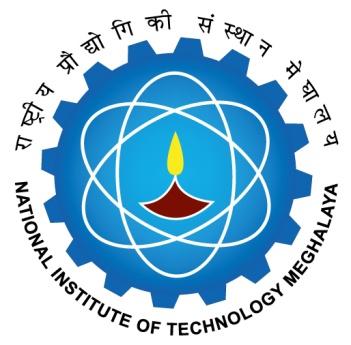 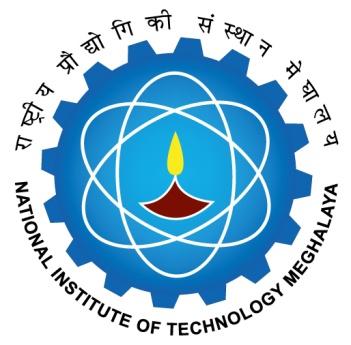 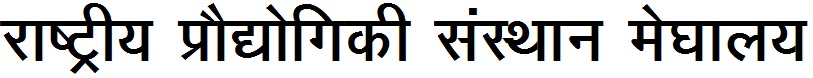 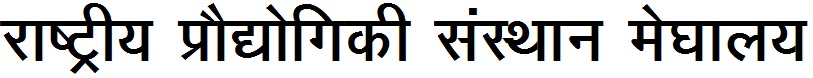 Ph.D. Semester/Course Registration Form(To be filled by the scholar in consultation with the Concerned HoD/Proposed Supervior)Date:											       Signature of ScholarRemarks:____________________________________________________________Signature of Supervisor(s)							                      		 Signature of HoDForwarded to Academic Section:Any other Remarks:Signature of JA			                      	   						 Signature of AR(AA)Signature of PIC(PG&R)                                                                                                                              Dean(AA)1.Name  of Scholar_____________________________________________________________2.Department_________________________________________________________________3.Category (Please tick): Full time/ Sponsored (Part Time)/ Project Fellow 4.(a) Name of  Supervisor________________________________________________________5.(b) Name of Co-Supervisor (if any)________________________________________________6.Courses to be registered:Sl. No.Course Code Course TitleLTPCredit